Tutorial de Como Crear una Cuenta de Usuario1.- Abrimos el Panel de Control y nos Vamos a Cuentas de Usuarios.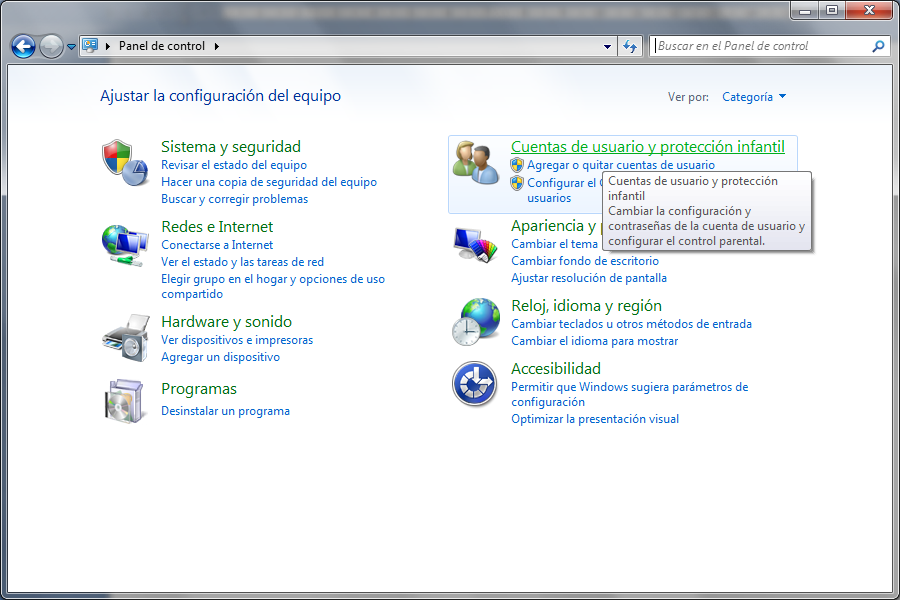 2.- Nos vamos a la opción “Agregar o quitar una Cuenta de Usuario”.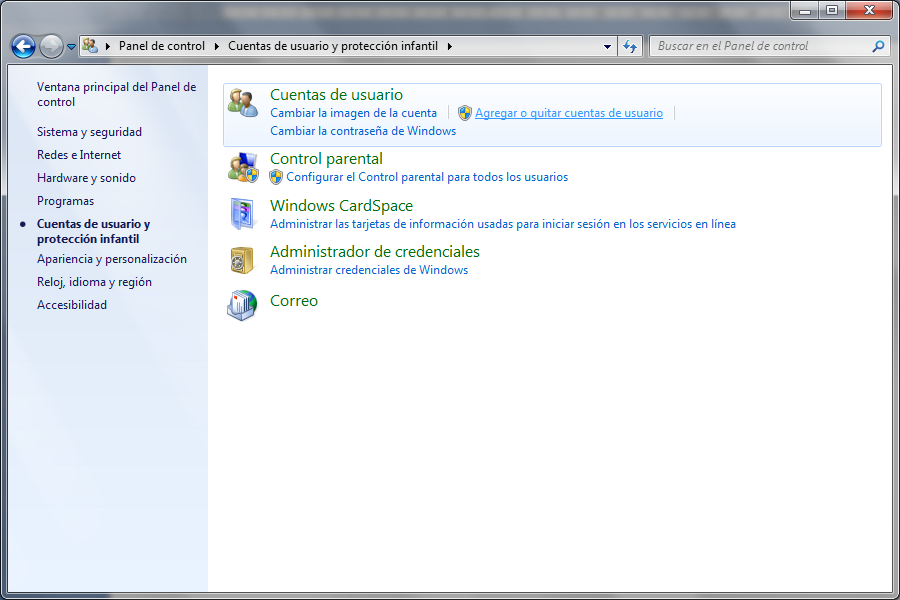 3.- Damos clic en crear una nueva cuenta.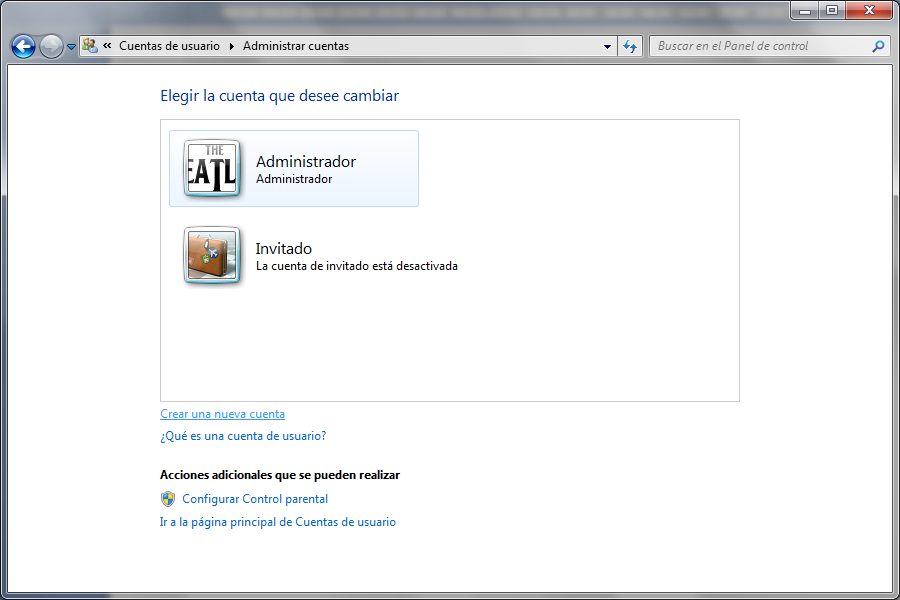 4.- Ponemos el nombre que queramos que tenga la cuenta y seleccionamos la cuenta estándar. Después de esto, le damos clic en crear cuenta. Y listo, la cuenta esta lista.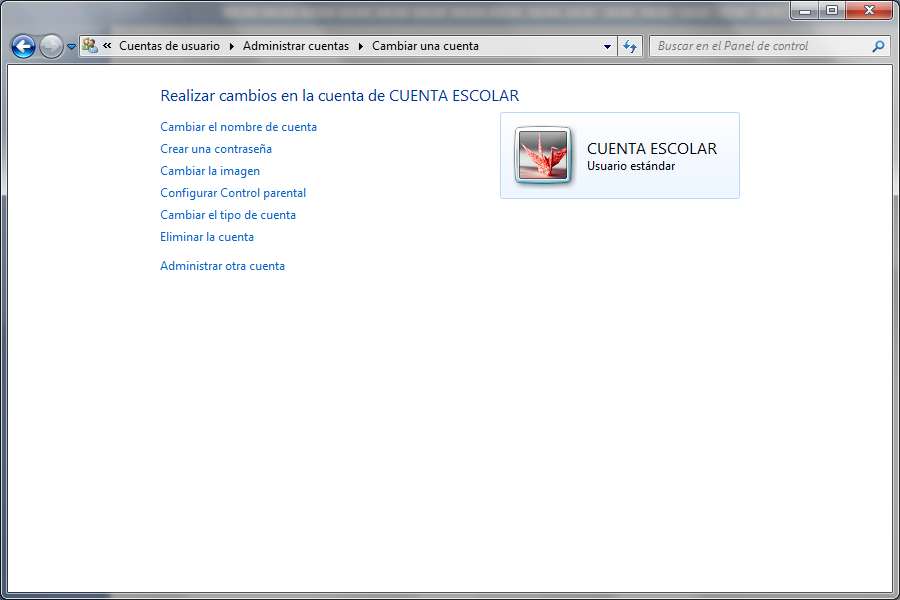 